University of Jaffna, Sri Lankagzk; fl;Lk; gj;jpuk; - Paying in Voucher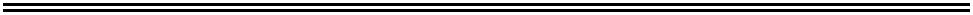 1.	Account to be Credited	:	Staff Development CentreUniversity of Jaffna, Sri Lankagzk; fl;Lgtupd; ngaH : ------------------------------------------------------------------------------Name of Payergzk; fl;Lgtupd; Kftup/Payer’s Address :--------------------------------------------------------------------------------------------------------------------------------------------------------------------------------------------------------------------------------------gzk; fl;lg;gLk; fhuzk;/ Reason for Payment :Course fee for Induction Programme-2021 (IP-2021)fl;lg;gLk; njhif :Total Amount :-------------------------------------------------------------------------------------------------------------------fl;Lk; tpjk; :fhR/fhNrhiy/fhRf;fl;lis/jghw;fl;lisMode of Payment	Cash/Cheque/Money Order/Postal Order,y./No. : ----------------------------------------------7.	jpfjp: ------------------------------	-------------------------------------------------------------Date	gzk; fl;Lgtupd; xg;gk;/Signature of Depositor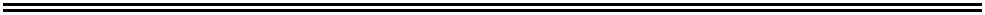 Received by Cash / Cheque / Postal Order / Money Order the above sum for credit of the University of Jaffna. Account No. 162-1-1001-8-0000902Date : ........................		.......................................................For Manager Peoples Bank(University Branch)Fill it in four vouchersUniversity of Jaffna, Sri Lankagzk; fl;Lk; gj;jpuk; - Paying in Voucher1.	Account to be Credited	:	Staff Development CentreUniversity of Jaffna, Sri Lankagzk; fl;Lgtupd; ngaH : ------------------------------------------------------------------------------Name of Payergzk; fl;Lgtupd; Kftup/Payer’s Address :--------------------------------------------------------------------------------------------------------------------------------------------------------------------------------------------------------------------------------------gzk; fl;lg;gLk; fhuzk;/ Reason for Payment :     Course fee for  Induction Programme-2021 (IP-2021)fl;lg;gLk; njhif :Total Amount :-------------------------------------------------------------------------------------------------------------------fl;Lk; tpjk;: fhR/fhNrhiy/fhRf;fl;lis/jghw;fl;lisMode of Payment	Cash/Cheque/Money Order/Postal Order,y./No. : ---------------------------------------------7.	jpfjp: -------------------------	---------------------------------------------Date                                                  gzk; fl;Lgtupd; xg;gk;/Signature of DepositorReceived by Cash / Cheque / Postal Order / Money Order the above sum for  credit of the University of Jaffna. Account No. 162-1-1001-8-0000902Date : .......................	.......................................................For Manager Peoples Bank(University Branch)